2022 m. įsivertinimo Pedagoginiai darbo aspektai rezultatai (mokytojų apklausa)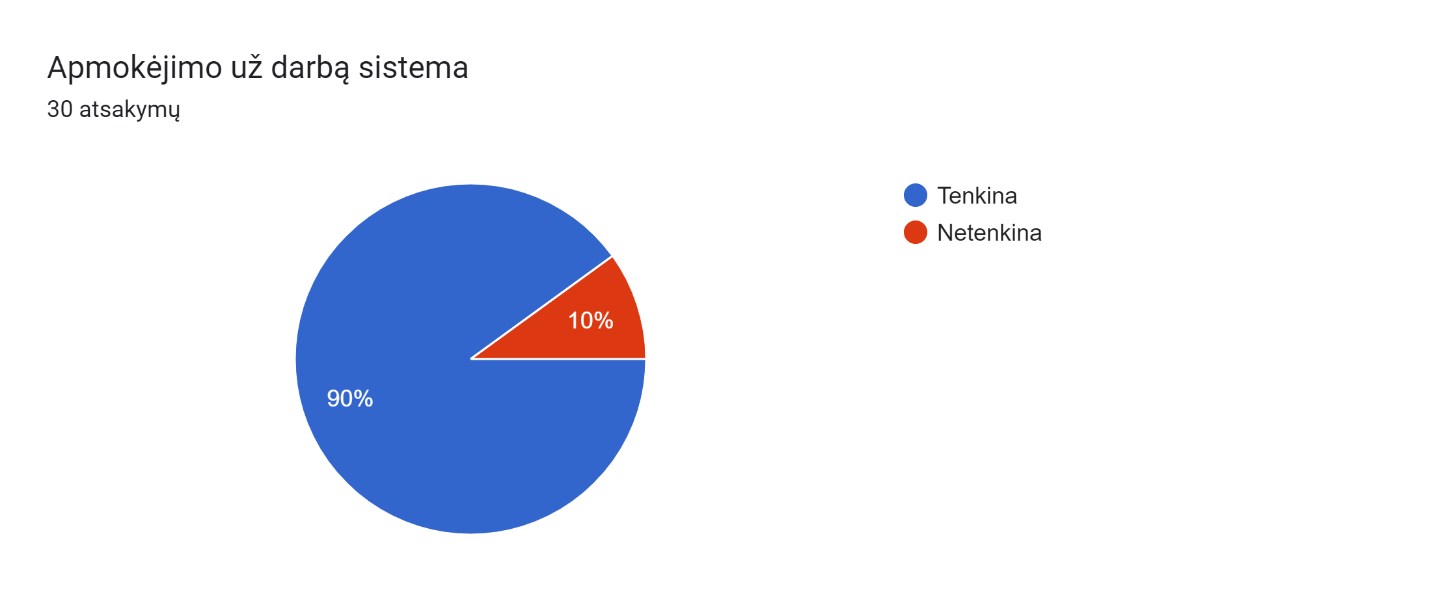 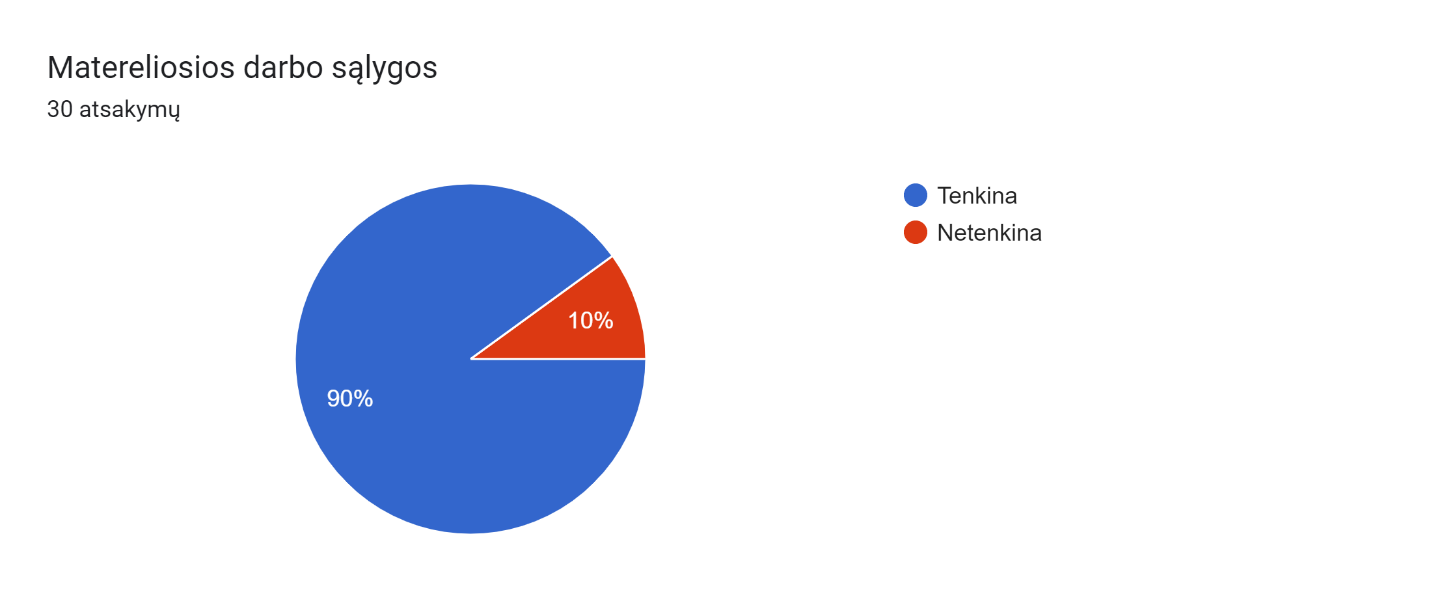 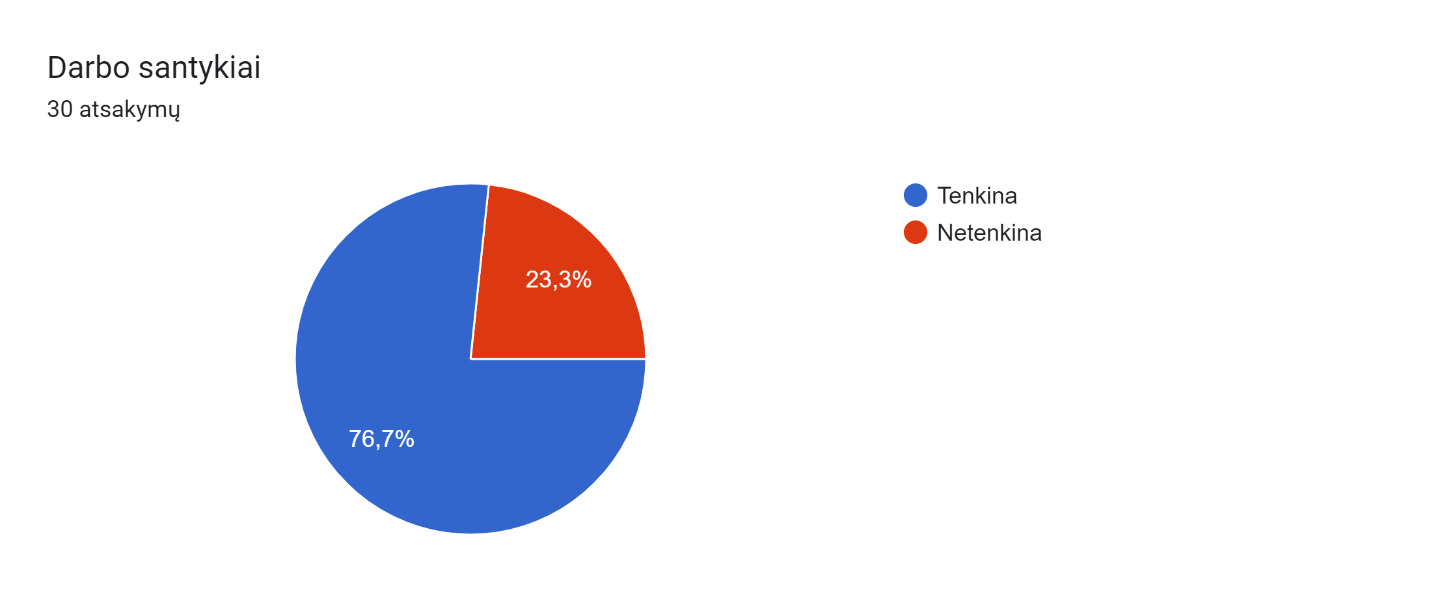 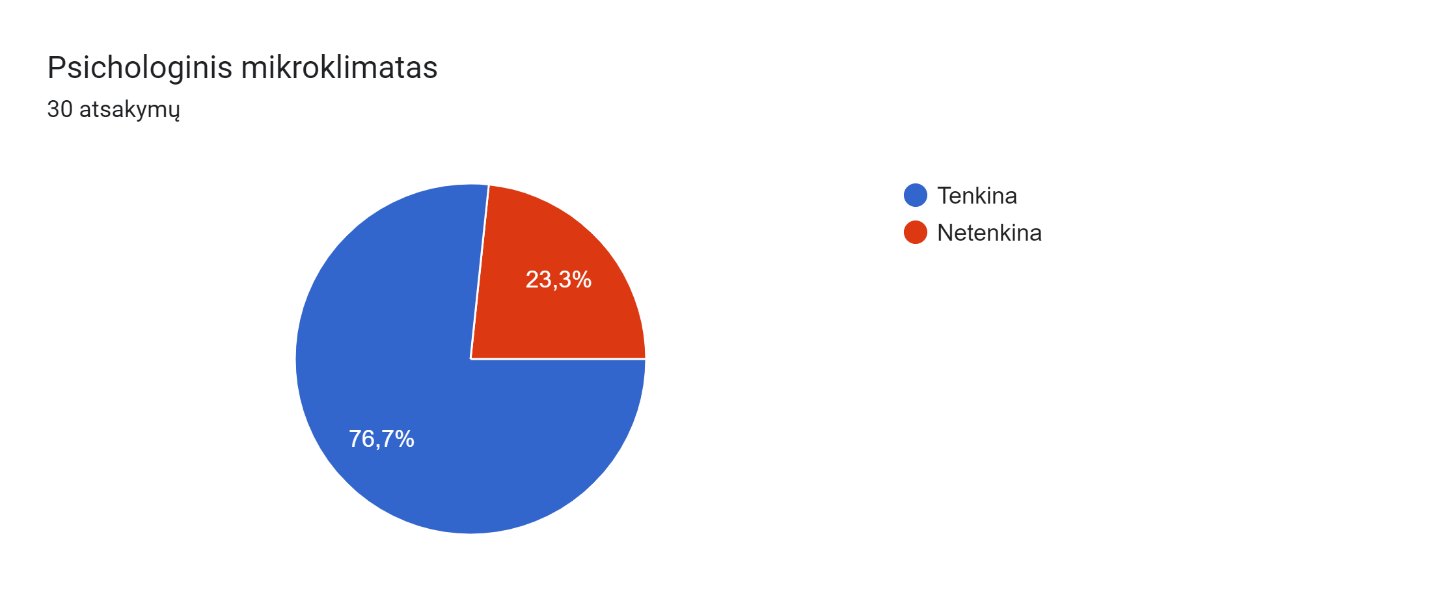 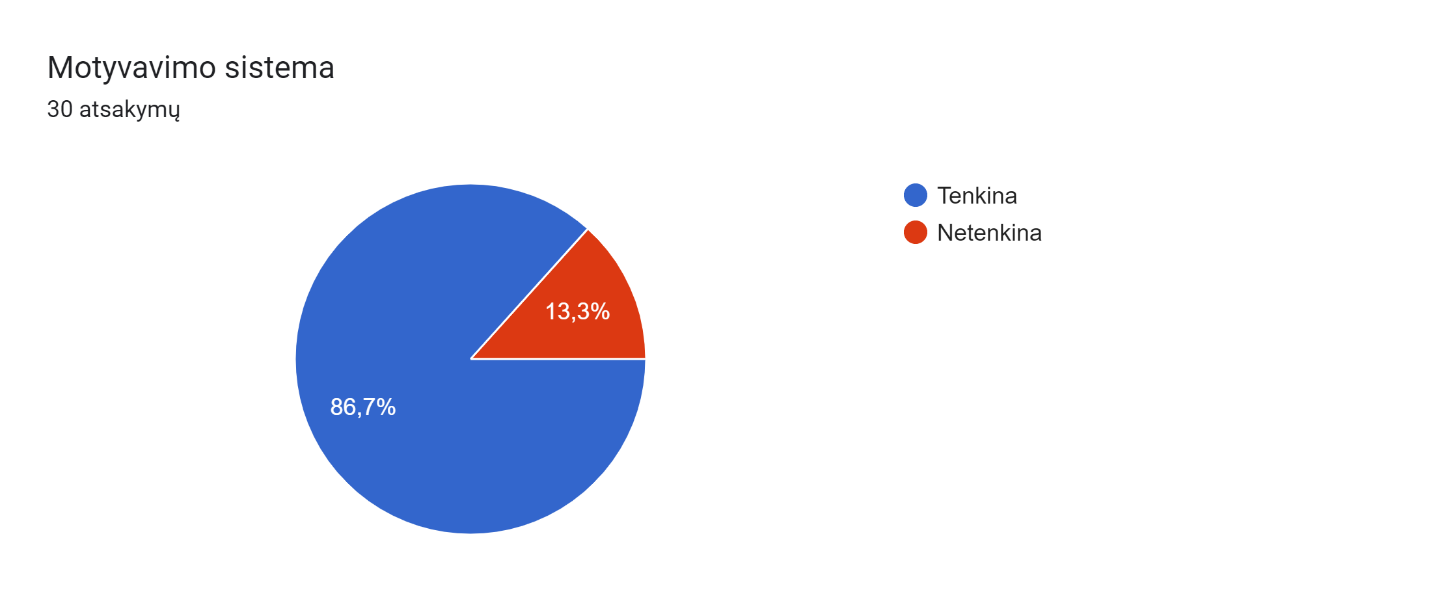 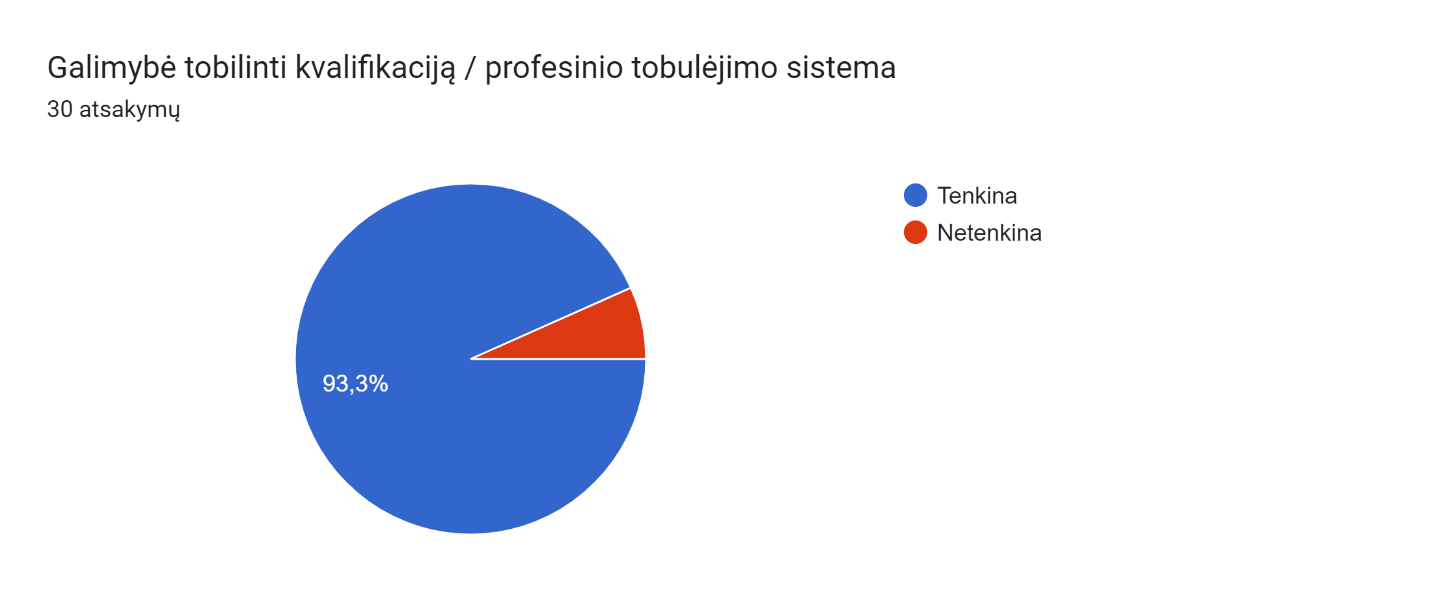 